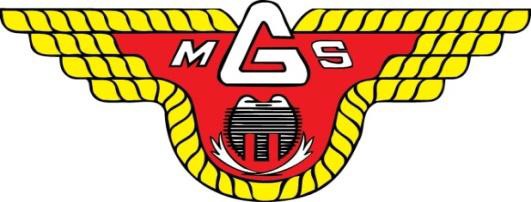 Protokoll Styrelsemöte GÖTA MS 2020-05-04Ordinarie deltagareLars-Göran Ståhl	Ordförande	XJonathan Thorsell	Vice Ordförande					   Niklas Gustafsson	Ledamot, endurosektion	XMarkus Marteliusson 	Ledamot, crossektion	Patrik Lindberg	Suppleant	Jesper Olsson	 	Ledamot	XJessica Strandberg		Suppleant	Elenor Bodin		Kassör	XAnders Måfors		Suppleant	XRikard Karlén		Vice sekreterare	AgendaMötets öppnande: LG öppnade mötet och hälsade alla välkomna.Val av justerare: JO valdes till justerareFöregående protokoll: Gicks igenom och godkändes. Kvarstående punkter från tidigare möten Sponsorpaketen ska ”paketeras”. MM presenterar detta.Barnledarutbildning genom Lasse Pärnebjörk? NG kollar det. Stora skylten vid vägen uppdateras med att vi fyller år (nu info från 2016!)MM ska försöka få hit FM (Armén)Gratis 70-jubileums keps till ungdomarSkrivelserEkonomi: Res och balans, fortsatt bra ekonomiVi firar 70-år 2020, planering för det, ta fram tröjor m.m. LG och NG kollarPlanera för städdagar S1 vår innan stängning 9maj, crossbanan inför våren.Extra läger för dem som hjälper till vid de stora jobbdagarna. Crossen har haft 1st och ska ha fler, enduron återställning den 9 majCorona tider, folkhälsomyndigheten, Svemo m.m. Vi har lämnat in en ansökan till RF om stöd för uteblivna tävlingar m.m.LG informerar om att vi fått 29 189kr i Verksamhetsbidrag för steg 2 i våra ansökningar hos kommunenTa fram en arbetsplanering för sponsorer, bidragsansökan, motorområdet, S1. LG bjuder in till möteDelvis ny styrelse för 2020-2021, se början av protokollet.MedlemmarKlubbyten december 10st varav 4st nya till Göta. 26st nya (inkl. familj) medlemmar feb-mars via Idrott OnlineCross-sektionen (MM)Usm ligger än så länge kvar 22-23 augYMX och serien struknaCrossbanan ombesiktigad och klar, lilla banan godkänd.Enduro-sektionen (NG)-     USM och götapokalen flyttad ev 5-6 sept-     Återställning 9 maj med ca 7 maskiner-     Istället för motionscup, träningskvällar istället.Motorområdet-	Utvändig belysning ses över och byts ut klubbstugan. Måla om klubbstugan o ev. kiosk. Inventering gamla foton och urklipp mm.-	Ny miljöbesiktning skall göras med fokus på Egenkontroller, C-verksamhet samt vår miljöpärm eller digital motsvarighet. (svemos hemsida) LG skickat underlag till kommunen. Klart. Miljöpärmen behöver uppdateras. Kommunens besiktningsman har slutat, ingen info om ny. Vi behöver en ny miljöansvarig.-	JT ansvarig för att miljöpärm uppdateras.-	Ta tag i sponsorpaket med enkel portfolio, vi behöver intäkterna. MM äger den frågan-	 Övrigt    NG tar tag i medlemsregistret, Projekt HERO 2020    Kopplingen mellan hemsida och FB funkar fortfarande inte, MM har kontakten med Smooth Nästa möte  8 juni kl. 18:30Enköping 2020 05 06Vid protokollet		Ordf. justerat via mail			Justerat via mail		Niklas Gustafsson			Lars-Göran Ståhl			Jesper Olsson